Hi everyone,(I have written this ‘learning pack’ for parents to read to children. Not all activities will be suitable for all abilities)My email address for this time is MissMCrean@gmail.comFeel free to contact me with any questions or concerns. I would be delighted to see what you are working on and give some feedback. If you finish the work in this pack or would prefer to use this time to research a different project you are really interested in, let me know and I will arrange some resources for you. I hope everyone is keeping well. Thursday’s confirmation was a great day and I am very proud of everyone in my class. I miss talking to you all in school and am looking forward to catching up when we return! This time at home can be a great opportunity to learn more about the things you are really interested in, connect with your family and develop or practice new skills you have always wanted to learn.An excellent teaching website ‘Twinkl’ is offering free access to resources during school closures. Twinkl is used by teachers all over Ireland and this is a fantastic opportunity to access unlimited home learning. What about studying a new topic you have always been interested in or getting extra practice in with something you find tricky? Ask an adult to follow these steps and let them know what you would like to work on.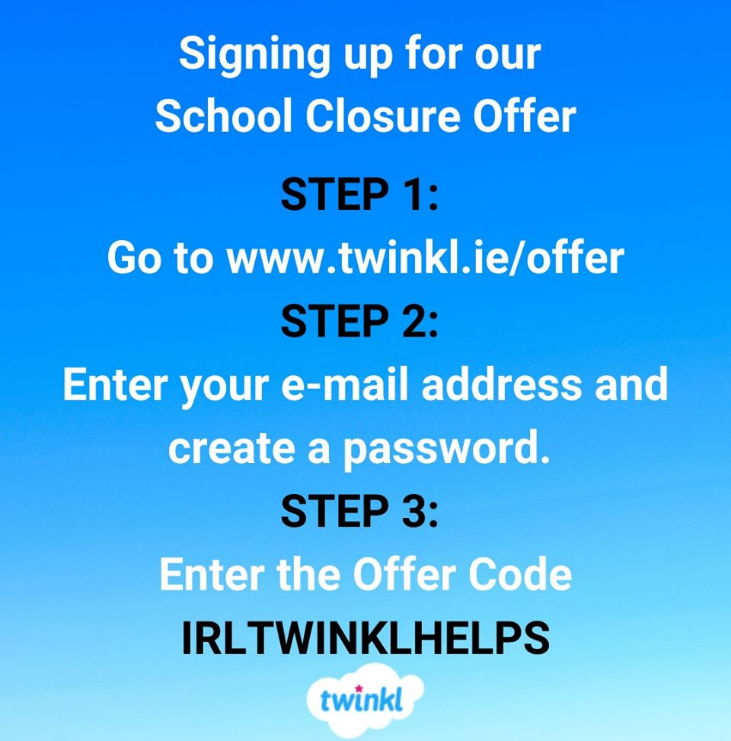 Here is an example timetable for a general learning programI have included a less academic ‘fun’ example timetable at the end of this document for when you and your family need a break. I have also included a compilation which shows useful apps and websites as well as exercise ideas. Here is a list of ways you can make your time off interesting, beneficial and enjoyable. I had been really excited to start teaching you about the rainforest, it is a really interesting topic. I will provide a lot of links for you here and am excited to hear what you think.Maths & EnglishHere is a link to a very comprehensive set of folders containing maths and english work for a variety of levels (you use some of these Maths  and English books in school). Have a look for a book that you find tricky but not impossible. Don’t waste time on work that is too easy for you. Ask an adult to print out one maths and one English workbook for you. Try to print back to back and 2 or 4 sheets per page to save ink and paper. Maths & English Work Books - EasylearnMaths;Hit the button is a great practice and really improves your mental maths skills. Daily Ten is similar.  Mental maths benefits you in all aspects of life, for example counting change in a shop or working out how many donuts you can afford! There is no point doing maths practice that is too easy for you. If you are getting 15-20 right within the minute, move on to something a little more difficult.Here are some mental maths tests which are self marking and will show you where you went wrong. We tried one of these at the start of the year. If you complete both let me know and I will send on the next ones Mental Maths Test 1Mental Maths Test 2We recently covered the time. Check the clocks in your house. Can you tell what time it is? Can you work out how long it was from one part of the day to the next?  Time yourself to read for 15 minutes. How can you time that on the clock? Can you compare a digital and an analogue clock?We have practised making recipes. Can you help your family by weighing ingredients when they cook? Can you help your family work out how much the bill for the shopping will be? What if they only wanted to make a half sized portion of the recipe?I will link some other resources I had been planning to use this week. We are also working on collecting data and creating bar charts and graphs. Feel free to conduct your own surveys, let me know if you would like worksheets on this. Halves and quarters of a number up to 100Halves and quarters fraction bar matching cardsJungle & Rainforest ‘ I spy and count to ten’Jungle & Rainforest - I spy and add to tenEnglishWhat a great opportunity to read! We are very lucky that World of books have released hundreds of free online books for children during this time of home-schooling. You can find the full list here; I’d be really interested to hear what you read and what you think of it. You could create a book review or summary of what you have read. You could also create some questions for someone else to answer once they read the book. If you find reading tricky, start with this collection of early readers. There are lots of great Fairytales and myths from around the world here. A collection of books about animalsTo show understanding of what you are reading, here are some comprehensions to work on related to our topic;Leopards differentiated comprehensionPythons differentiated comprehensionWe were going to study story-writing in our last term. We can still do this over email! Make sure your story has (1) a beginning, a middle and an end (2) Interesting characters, a variety of settings and a problem to solve. Send me your first drafts by email and I’ll email back with ideas for how we can make the story even better!In the last few weeks we had practised writing a daily diary. This is the perfect opportunity to keep up a diary so we can all catch up when we are back together. Talk about how you spent the day, what made that day different and most importantly how you are feeling. This is a very important time in our history. Maybe in the future other children will learn what it was like to be a child at this time by reading your diary!I would love you to send the diaries to me, but it can be private if that’s what you would like. I’ve also included an example mindfulness diary at the end of this document. Science & TechnologyThis links to a great PDF with ideas for exploring Science and Technology for families at home. SESEOur topic for this term is the Rainforest. Your adult at home will need to use the Twinkl code above to access a lot of these resources. You are welcome to also do your own rainforest research on websites like natgeokids.com or through free access to World Book Online. I would be really delighted if you could keep all your rainforest work together in a project book so we can show each other what we have learned when we return. Here are a few links that might be useful. ‘Rainforest : I see, I think, I wonder photo Pack’Amazonian Tribes Differentiated Comprehensions60 second reads : The RainforestTribes of the Rainforest differentiated comprehension (2)Rainforest Calling e-bookRainforest Information PowerpointRainforests of the World PosterWhere are the tropical rainforests powerpointRainforest Topic Key Word MatLayers of the Rainforest PowerpointAmazon Rainforest Mapping ActivityRainforest Word UnscrambleRainforest themed picture sequencingRelying on the Rainforest Fact CardsRainforest animals differentiated blank fact filesRainforest animals fact file packAnimals of the Amazon RainforestRainforest animals sorting worksheetsRainforest animals Word searchAmazon rainforest animal adaptationsRainforest animal fact file worksheetsDesign your own rainforest animalExtreme environments playing cards activityJungle and rainforests photo powerpointExtension : plant adaptationsDeforestation;Extreme Environments : Deforestation in the RainforestDeforestation Facts and informationDeforestation debate packRainforest deforestation persuasive writing informationRainforest deforestation sorting activityHigher Level;Pedro guide to the rainforest Pedro comprehensionArtWe have done a lot of Nature Study this year. Why not take a look at this catalogue of images from the Biodiversity library and see which ones you can recreate? Do you see any plants or animals you recognise? Better yet, get outside and draw them from life! Could you make a mixed media picture using natural materials? Send me your results!Let me know if there is something you have always wanted to try or an art skill you want to improve on and I will send guidance and resources. SPHELearn about yourself or an important woman in your family or community through completing this excellent HerStory project from RTE. I would be so excited to see your projects!Why not keep a food diary and learn about how healthy your diet is? We were about to start learning about healthy eating. If you want to (anonymously) send me your food diaries we can compare and think of some healthy menus!Here are some links to help you explore why smoking is unhealthy for your body. Your adult at home will need to use the twinkl code above to access.Smoking Quiz PowerpointThe Dangers of Smoking CloseDangers of Smoking CrosswordDangers of Smoking differentiated fact fileSmoking should be completely banned  - debate packDangers of Smoking ppt. Why is smoking unhealthy ppt. Anti - smoking photo powerpointDangers of smoking labelling worksheetDangers of smoking word searchThings that harm us - smokingHere are some resources about healthy eatingKeeping healthy ppt. Healthy Eating ppt. Food groups ppt.Eatwell plate ppt. Healthy eating sorting ppt. Healthy Eating Activity packHealthy eating sorting activityPlan a healthy mealPEJoe Wicks of the Body Coach is starting Daily PE lessons from home next week. You can exercise along with others kids all around the country and beyond. They will be live at 9AM each day. Joe Wicks also has plenty of other PE videos you can do from home if that’s not enough. You can find them here and here. For the next few weeks I had planned to concentrate on GAA skills. You can find ideas for how to develop these skills on the GAA website here.You can use these resources to find out why exercise is important for keeping a healthy body. What about trying this experiment. Measure your pulse before and after exercise. What do you notice? Write up a record of your experiment.How our bodies change during exerciseEffects of exercise investigationOur bodies during exerciseJoe Wicks - Why we need to exerciseKS1 - Joe Wicks - Why we need to exerciseExercise is important science teachingbeing active ppt. Joe Wicks School Workouts on YoutubeICTWe completed one course in the first term on code.org which helps you learn coding skills. Only one of you completed Course A but I have assigned everyone the next course, course B. If you complete it and want to do more just drop me an email! Code.org has also released a special set of links for how you can continue learning online during this time. Click here.Just to remind you how to log in;Go to this link : https://studio.code.org/joinEnter the special code for our class : QGFCSSClick on your secret picture. Let me know if you don’t remember it!Scratch is also a great coding resource. Here is the link I will link a booklet of easy scratch projects for you to work on. Let me know how you get on!You could also use this opportunity to practice your typing skills with games like ‘Dance Mat Typing’GeneralAsk an adult at home to help you pick an art gallery or concert to enjoy. (Here is a summary of museums offering online tours) Send me a report on what you learned and what you enjoyed!Save the picture below to be able to zoom in and read the links and ideas clearly. 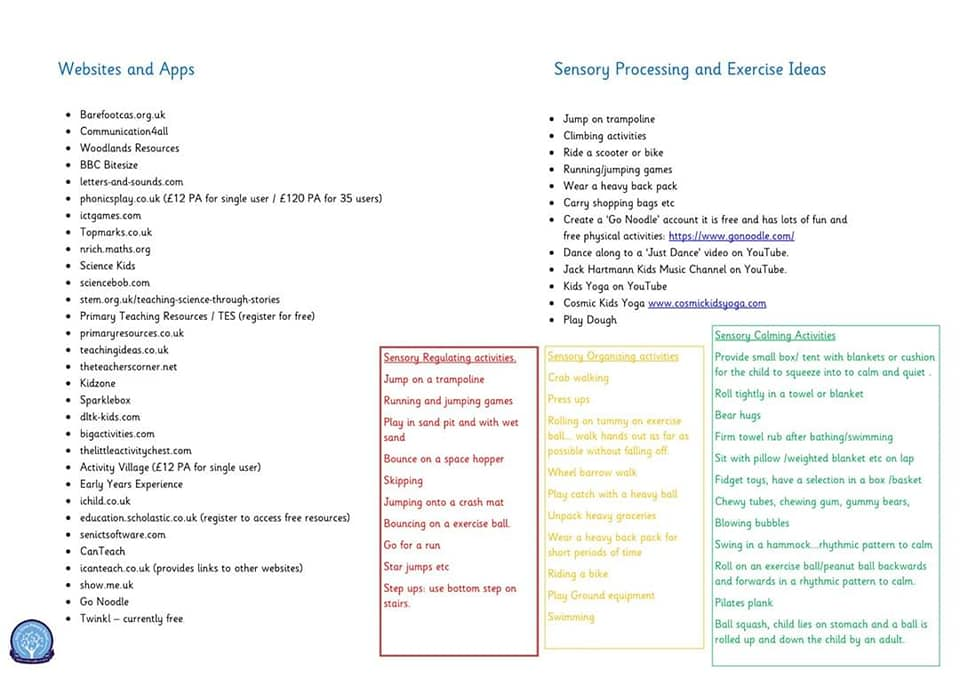 Here is an idea of a less academic timetable for those days when you might want a break from studying;Finally here is an idea for a mindfulness diary you (or your adults) can keep while at home that helps you to take some time to appreciate each day. 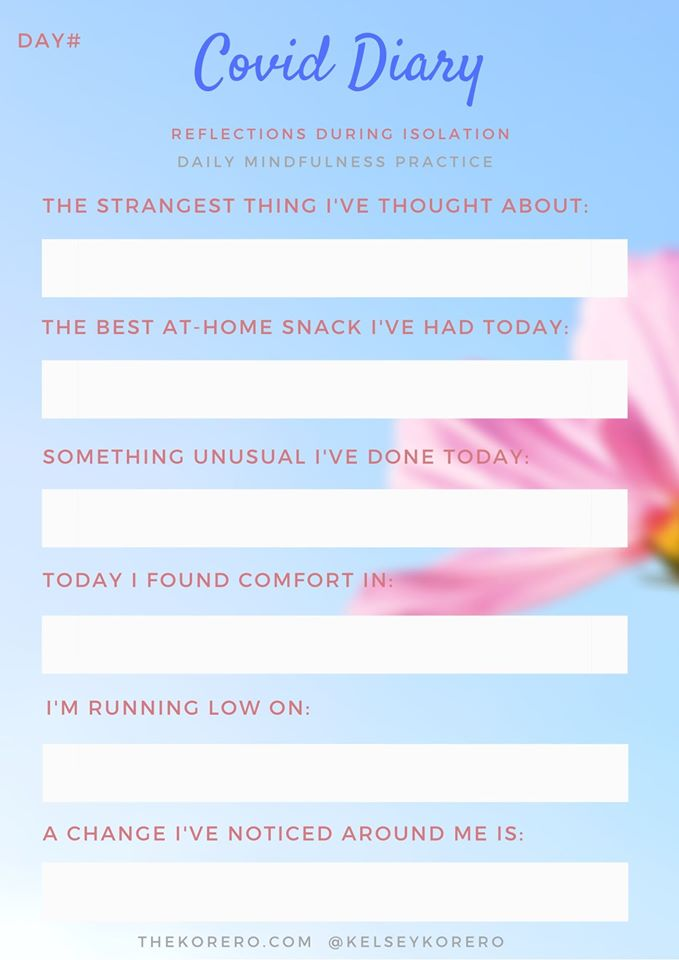 Looking forward to hearing from you all!Miss Crean7- 9AMWake UpEat BreakfastMake your bedGet dressedHelp your family with 1 chore e.g. clearing up after breakfastBrush your teethTidy your room9 - 10 AMExerciseYogaFamily Walk or Bike RideJoe Wicks WorkoutsDanceKicking a ball in the garden10 - 11 AMAcademic TimeChoose English or MathsChoose from the activities below. Be sure to spend some time each day on maths and English11 - 12Creative TimeArt, Creating Music, Gardening, Cooking, lego building drawing, crafts, act out a scene from a book you are reading12 - 12:30Lunch12:30 - 1Time to help (SPHE)Ask an adult what you can do to help out in the house. Have a conversation with someone in your family. Find out about them and how they are feeling1 - 2Academic TimeChoose English or MathsChoose from the activities below. Be sure to spend some time each day on maths and English2 - 3Academic Time - Project Work (SESE)Work on Rainforest related activities and research (below) and if possible begin to put everything you are working on into a project book we can look through when we come back4 - 5Fresh Air & Nature StudyDo you have green spaces around you you can visit? Can you take someone in your family for a walk and play some of the games or teach them some of the things we learned in Phoenix Park?Can you take your art supplies and draw some of the spring plants.What plants and animals can you name. Can you research the ones you don’t know?Look for shapes in the cloudsTake time to breathe and relax.5 - 6DinnerHow can you help?6 - 9 Free TimeMondayTuesdayWednesdayThursdayFriday9 - 9:30Audiobook (Youtube)Pick & arrange flowerBird WatchMake & Write cards or postcardsPainting9:30 - 10Build a DenParty for toysScavenger HuntBoardgamesWrite a story10 - 10:30BREAK10:30 - 11CraftGarden Ball GamesWater play (sink/bath)AudiobookWash the car11 - 11:30Board GamesPlaydough (make your own!)GardeningCraftPuppet Show11:30 - 12Treasure HuntClassical musicReadBubbles outside(recipe)Garden Picnic12 - 1LUNCH1 - 1:30Make paper planesYoga (Youtube)CollageKareoke (Youtube)Read1:30 - 2ReadCharadesLegoMake a miniature gardenJunk Art2 - 2:30Bubbles outsidePaintingHide & SeekReadBoard Games2:30 - 3Dance PartyISpyMovieGarden Treasure HuntYoga